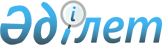 О внесении изменений в решение Шахтинского городского маслихата от 24 декабря 2020 года № 1780/45 "О городском бюджете на 2021 - 2023 годы"
					
			С истёкшим сроком
			
			
		
					Решение Шахтинского городского маслихата Карагандинской области от 23 декабря 2021 года № 100/10. Зарегистрировано в Министерстве юстиции Республики Казахстан 24 декабря 2021 года № 25990. Прекращено действие в связи с истечением срока
      РЕШИЛ:
      1. Внести в решение Шахтинского городского маслихата "О городском бюджете на 2021 – 2023 годы" от 24 декабря 2020 года под № 1780/45 (зарегистрировано в Реестре государственной регистрации нормативных правовых актов под № 21959) следующие изменения:
      пункт 1 изложить в новой редакции:
      "1. Утвердить городской бюджет на 2021 – 2023 годы согласно приложениям 1, 2 и 3 соответственно, в том числе на 2021 год в следующих объемах:
      1) доходы – 11 264 864 тысячи тенге, в том числе по:
      налоговым поступлениям – 1 911 053 тысячи тенге;
      неналоговым поступлениям – 23 411 тысяч тенге;
      поступлениям от продажи основного капитала – 74 959 тысяч тенге;
      поступлениям трансфертов – 9 255 441 тысяча тенге;
      2) затраты – 11 810 976 тысяч тенге;
      3) чистое бюджетное кредитование – 0 тысяч тенге:
      бюджетные кредиты – 0 тысяч тенге;
      погашение бюджетных кредитов – 0 тысяч тенге;
      4) сальдо по операциям с финансовыми активами – 109 261 тысяча тенге:
      приобретение финансовых активов – 109 261 тысяча тенге;
      поступления от продажи финансовых активов государства – 0 тысяч 
      тенге;
      5) дефицит (профицит) бюджета – - 655 373 тысячи тенге;
      6) финансирование дефицита (использование профицита) бюджета –
      655 373 тысячи тенге:
      поступление займов – 0 тысяч тенге;
      погашение займов – 0 тысяч тенге;
      используемые остатки бюджетных средств – 655 373 тысячи тенге.";
      приложения 1, 4, 5 к указанному решению изложить в новой редакции согласно приложениям 1, 2, 3 к настоящему решению.".
      2. Настоящее решение вводится в действие с 1 января 2021 года. Городской бюджет на 2021 год Целевые трансферты и бюджетные кредиты из областного бюджета на 2021 год Целевые трансферты и бюджетные кредиты администраторам бюджетных программ города на 2021 год
					© 2012. РГП на ПХВ «Институт законодательства и правовой информации Республики Казахстан» Министерства юстиции Республики Казахстан
				
      Секретарь Шахтинского городского маслихата

Ж. Мамерханова
Приложение 1 к решению
Шахтинского городского маслихата
от 23 декабря 2021 года
№ 100/10Приложение 1 к решению
Шахтинского городского
маслихата от 24 декабря
2020 года № 1780/45
Категория
Категория
Категория
Категория
Сумма (тысяч тенге)
Класс
Класс
Класс
Сумма (тысяч тенге)
Подкласс
Подкласс
Сумма (тысяч тенге)
Наименование
Сумма (тысяч тенге)
1
2
3
4
5
I ДОХОДЫ
11 264 864
1
Налоговые поступления
1 911 053
01
Подоходный налог 
702 598
1
Корпоративный подоходный налог
85 823
2
Индивидуальный подоходный налог
616 775
03
Социальный налог
488 813
1
Социальный налог
488 813
04
Налоги на собственность
604 173
1
Налоги на имущество
100 010
3
Земельный налог
396 042
4
Налог на транспортные средства
108 107
5
Единый земельный налог
14
05
Внутренние налоги на товары, работы и услуги
100 311
2
Акцизы
4 100
3
Поступления за использование природных и других ресурсов
67 051
4
Сборы за ведение предпринимательской и профессиональной деятельности
29 160
08
Обязательные платежи, взимаемые за совершение юридически значимых действий и (или) выдачу документов уполномоченными на то государственными органами или должностными лицами
15 158
1
Государственная пошлина
15 158
2
Неналоговые поступления
23 411
01
Доходы от государственной собственности
18 358
1
Поступления части чистого дохода государственных предприятий
123
5
Доходы от аренды имущества, находящегося в государственной собственности
7 494
7
Вознаграждения по кредитам, выданным из государственного бюджета
10 720
9
Прочие доходы от государственной собственности
21
02
Поступления от реализации товаров (работ, услуг) государственными учреждениями, финансируемыми из государственного бюджета
53
1
Поступления от реализации товаров (работ, услуг) государственными учреждениями, финансируемыми из государственного бюджета
53
03
Поступления денег от проведения государственных закупок, организуемых государственными учреждениями, финансируемыми из государственного бюджета
554
1
Поступления денег от проведения государственных закупок, организуемых государственными учреждениями, финансируемыми из государственного бюджета
554
06
Прочие неналоговые поступления
4 446
1
Прочие неналоговые поступления
4 446
3
Поступления от продажи основного капитала
74 959
01
Продажа государственного имущества, закрепленного за государственными учреждениями
48 515
1
Продажа государственного имущества, закрепленного за государственными учреждениями
48 515
03
Продажа земли и нематериальных активов
26 444
1
Продажа земли 
19 406
2
Продажа нематериальных активов
7 038
4
Поступления трансфертов
9 255 441
01
Трансферты из нижестоящих органов государственного управления
1
3
Трансферты из бюджетов городов районного значения, сел, поселков, сельских округов
1
02
Трансферты из вышестоящих органов государственного управления
9 255 440
2
Трансферты из областного бюджета
9 255 440
Функциональная группа
Функциональная группа
Функциональная группа
Функциональная группа
Функциональная группа
Сумма (тысяч тенге)
Функциональная подгруппа
Функциональная подгруппа
Функциональная подгруппа
Функциональная подгруппа
Сумма (тысяч тенге)
Администратор бюджетных программ
Администратор бюджетных программ
Администратор бюджетных программ
Сумма (тысяч тенге)
Программа
Программа
Сумма (тысяч тенге)
Наименование
Сумма (тысяч тенге)
II.ЗАТРАТЫ
11 810 976
01
Государственные услуги общего характера
997 235
1
Представительные, исполнительные и другие органы, выполняющие общие функции государственного управления
263 429
112
Аппарат маслихата района (города областного значения)
54 205
001
Услуги по обеспечению деятельности маслихата района (города областного значения) 
51 556
003
Капитальные расходы государственного органа 
2 649
122
Аппарат акима района (города областного значения)
209 224
001
Услуги по обеспечению деятельности акима района (города областного значения)
207 808
003
Капитальные расходы государственного органа 
1 351
009
Капитальные расходы подведомственных государственных учреждений и организаций
65
2
Финансовая деятельность
6 891
459
Отдел экономики и финансов района (города областного значения)
6 891
003
Проведение оценки имущества в целях налогообложения 
2 633
010
Приватизация, управление коммунальным имуществом, постприватизационная деятельность и регулирование споров, связанных с этим
4 258
5
Планирование и статистическая деятельность
165
459
Отдел экономики и финансов района (города областного значения)
165
061
Экспертиза и оценка документации по вопросам бюджетных инвестиций и государственно-частного партнерства, в том числе концессии
165
9
Прочие государственные услуги общего характера
726 750
454
Отдел предпринимательства и сельского хозяйства района (города областного значения)
57 291
001
Услуги по реализации государственной политики на местном уровне в области развития предпринимательства и сельского хозяйства
56 131
007
Капитальные расходы государственного органа
1 160
458
Отдел жилищно-коммунального хозяйства, пассажирского транспорта и автомобильных дорог района (города областного значения)
458 111
001
Услуги по реализации государственной политики на местном уровне в области жилищно-коммунального хозяйства, пассажирского транспорта, автомобильных дорог 
272 277
013
Капитальные расходы государственного органа 
3 112
113
Целевые текущие трансферты нижестоящим бюджетам
182 722
459
Отдел экономики и финансов района (города областного значения)
166 030
001
Услуги по реализации государственной политики в области формирования и развития экономической политики, государственного планирования, исполнения бюджета и управления коммунальной собственностью района (города областного значения)
112 586
015
Капитальные расходы государственного органа 
290
113
Целевые текущие трансферты нижестоящим бюджетам
53 154
486
Отдел земельных отношений, архитектуры и градостроительства района (города областного значения)
45 318
001
Услуги по реализации государственной политики в области регулирования земельных отношений, архитектуры и градостроительства на местном уровне
44 913
003
Капитальные расходы государственного органа 
405
02
Оборона
29 812
1
Военные нужды
21 773
122
Аппарат акима района (города областного значения)
21 773
005
Мероприятия в рамках исполнения всеобщей воинской обязанности
21 773
2
Организация работы по чрезвычайным ситуациям
8 039
122
Аппарат акима района (города областного значения)
8 039
006
Предупреждение и ликвидация чрезвычайных ситуаций масштаба района (города областного значения)
3 119
007
Мероприятия по профилактике и тушению степных пожаров районного (городского) масштаба, а также пожаров в населенных пунктах, в которых не созданы органы государственной противопожарной службы
4 920
03
Общественный порядок, безопасность, правовая, судебная, уголовно-исполнительная деятельность
35 626
9
Прочие услуги в области общественного порядка и безопасности
35 626
458
Отдел жилищно-коммунального хозяйства, пассажирского транспорта и автомобильных дорог района (города областного значения)
35 626
021
Обеспечение безопасности дорожного движения в населенных пунктах
35 626
06
Социальная помощь и социальное обеспечение
712 361
1
Социальное обеспечение
26 928
451
Отдел занятости и социальных программ района (города областного значения)
26 928
005
Государственная адресная социальная помощь
26 928
2
Социальная помощь
567 419
451
Отдел занятости и социальных программ района (города областного значения)
567 419
002
Программа занятости
68 497
006
Оказание жилищной помощи
2 570
007
Социальная помощь отдельным категориям нуждающихся граждан по решениям местных представительных органов
69 691
010
Материальное обеспечение детей-инвалидов, воспитывающихся и обучающихся на дому
993
014
Оказание социальной помощи нуждающимся гражданам на дому
190 908
017
Обеспечение нуждающихся инвалидов протезно-ортопедическими, сурдотехническими и тифлотехническими средствами, специальными средствами передвижения, обязательными гигиеническими средствами, а также предоставление услуг санаторно-курортного лечения, специалиста жестового языка, индивидуальных помощников в соответствии с индивидуальной программой реабилитации инвалида
195 994
023
Обеспечение деятельности центров занятости населения
38 766
9
Прочие услуги в области социальной помощи и социального обеспечения
118 014
451
Отдел занятости и социальных программ района (города областного значения)
118 014
001
Услуги по реализации государственной политики на местном уровне в области обеспечения занятости и реализации социальных программ для населения
85 437
011
Оплата услуг по зачислению, выплате и доставке пособий и других социальных выплат
877
021
Капитальные расходы государственного органа 
1 132
050
Обеспечение прав и улучшение качества жизни инвалидов в Республике Казахстан
30 468
067
Капитальные расходы подведомственных государственных учреждений и организаций
100
07
Жилищно-коммунальное хозяйство
2 182 244
1
Жилищное хозяйство
984 685
458
Отдел жилищно-коммунального хозяйства, пассажирского транспорта и автомобильных дорог района (города областного значения)
286 164
004
Обеспечение жильем отдельных категорий граждан
286 164
467
Отдел строительства района (города областного значения)
693 587
003
Проектирование и (или) строительство, реконструкция жилья коммунального жилищного фонда
692 068
004
Проектирование, развитие и (или)обустройство инженерно-коммуникационной инфраструктуры
1 519
479
Отдел жилищной инспекции района (город областного значения)
4 934
001
Услуги по реализации государственной политики на местном уровне в области жилищного фонда
4 934
2
Коммунальное хозяйство
832 198
458
Отдел жилищно-коммунального хозяйства, пассажирского транспорта и автомобильных дорог района (города областного значения)
765 798
011
Обеспечение бесперебойного теплоснабжения малых городов
619 283
012
Функционирование системы водоснабжения и водоотведения
146 515
467
Отдел строительства района (города областного значения)
66 400
006
Развитие системы водоснабжения и водоотведения
66 400
3
Благоустройство населенных пунктов
365 361
458
Отдел жилищно-коммунального хозяйства, пассажирского транспорта и автомобильных дорог района (города областного значения)
365 361
015
Освещение улиц в населенных пунктах
59 430
016
Обеспечение санитарии населенных пунктов
20 386
017
Содержание мест захоронений и захоронение безродных
1 085
018
Благоустройство и озеленение населенных пунктов
284 460
08
Культура, спорт, туризм и информационное пространство
1 346 408
1
Деятельность в области культуры
298 688
455
Отдел культуры и развития языков района (города областного значения)
298 688
003
Поддержка культурно-досуговой работы
298 688
2
Спорт
766 659
465
Отдел физической культуры и спорта района (города областного значения)
34 683
001
Услуги по реализации государственной политики на местном уровне в сфере физической культуры и спорта
24 808
004
Капитальные расходы государственного органа 
164
005
Развитие массового спорта и национальных видов спорта 
6 413
006
Проведение спортивных соревнований на районном (города областного значения) уровне
2 196
007
Подготовка и участие членов сборных команд района (города областного значения) по различным видам спорта на областных спортивных соревнованиях
1 102
467
Отдел строительства района (города областного значения)
731 976
008
Развитие объектов спорта
731 976
3
Информационное пространство
149 028
455
Отдел культуры и развития языков района (города областного значения)
135 174
006
Функционирование районных (городских) библиотек
120 481
007
Развитие государственного языка и других языков народа Казахстана
14 693
456
Отдел внутренней политики района (города областного значения)
13 854
002
Услуги по проведению государственной информационной политики
13 854
9
Прочие услуги по организации культуры, спорта, туризма и информационного пространства
132 033
455
Отдел культуры и развития языков района (города областного значения)
40 065
001
Услуги по реализации государственной политики на местном уровне в области развития языков и культуры
27 189
010
Капитальные расходы государственного органа
669
032
Капитальные расходы подведомственных государственных учреждений и организаций
12 207
456
Отдел внутренней политики района (города областного значения)
91 968
001
Услуги по реализации государственной политики на местном уровне в области информации, укрепления государственности и формирования социального оптимизма граждан
49 711
003
Реализация мероприятий в сфере молодежной политики
41 390
032
Капитальные расходы подведомственных государственных учреждений и организаций
867
10
Сельское, водное, лесное, рыбное хозяйство, особо охраняемые природные территории, охрана окружающей среды и животного мира, земельные отношения
2 500
6
Земельные отношения
2 500
486
Отдел земельных отношений, архитектуры и градостроительства района (города областного значения)
2 500
007
Организация работ по зонированию земель
2 500
11
Промышленность, архитектурная, градостроительная и строительная деятельность
49 625
2
Архитектурная, градостроительная и строительная деятельность
49 625
467
Отдел строительства района (города областного значения)
43 241
001
Услуги по реализации государственной политики на местном уровне в области строительства
43 039
017
Капитальные расходы государственного органа 
202
486
Отдел земельных отношений, архитектуры и градостроительства района (города областного значения)
6 384
004
Разработка схем градостроительного развития территории района и генеральных планов населенных пунктов
6 384
12
Транспорт и коммуникации
602 881
1
Автомобильный транспорт
291 463
458
Отдел жилищно-коммунального хозяйства, пассажирского транспорта и автомобильных дорог района (города областного значения)
291 463
023
Обеспечение функционирования автомобильных дорог
291 463
9
Прочие услуги в сфере транспорта и коммуникаций
311 418
458
Отдел жилищно-коммунального хозяйства, пассажирского транспорта и автомобильных дорог района (города областного значения)
311 418
037
Субсидирование пассажирских перевозок по социально значимым городским (сельским), пригородным и внутрирайонным сообщениям 
311 418
13
Прочие
1 223 040
3
Поддержка предпринимательской деятельности и защита конкуренции
9 794
454
Отдел предпринимательства и сельского хозяйства района (города областного значения)
9 794
006
Поддержка предпринимательской деятельности
9 794
9
Прочие
1 213 246
459
Отдел экономики и финансов района (города областного значения)
33 000
012
Резерв местного исполнительного органа района (города областного значения) 
33 000
467
Отдел строительства района (города областного значения)
1 180 246
085
Реализация бюджетных инвестиционных проектов в малых и моногородах
1 180 246
14
Обслуживание долга 
131 362
1
Обслуживание долга 
131 362
459
Отдел экономики и финансов района (города областного значения)
131 362
021
Обслуживание долга местных исполнительных органов по выплате вознаграждений и иных платежей по займам из областного бюджета
131 362
15
Трансферты
4 497 882
1
Трансферты
4 497 882
459
Отдел экономики и финансов района (города областного значения)
4 497 882
006
Возврат неиспользованных (недоиспользованных)целевых трансфертов
110 739
024
Целевые текущие трансферты из нижестоящего бюджета на компенсацию потерь вышестоящего бюджета в связи с изменением законодательства
4 216 393
038
Субвенции
170 750
Функциональная группа
Функциональная группа
Функциональная группа
Функциональная группа
Функциональная группа
Сумма (тысяч тенге)
Функциональная подгруппа
Функциональная подгруппа
Функциональная подгруппа
Функциональная подгруппа
Сумма (тысяч тенге)
Администратор бюджетных программ
Администратор бюджетных программ
Администратор бюджетных программ
Сумма (тысяч тенге)
Программа
Наименование
1
2
3
4
5
6
III.ЧИСТОЕ БЮДЖЕТНОЕ КРЕДИТОВАНИЕ
0
 Категория
 Категория
 Категория
 Категория
Сумма (тысяч тенге)
Класс
Класс
Класс
Сумма (тысяч тенге)
Подкласс
Подкласс
Сумма (тысяч тенге)
Наименование
Сумма (тысяч тенге)
1
2
3
4
5
Погашение бюджетных кредитов
0
Функциональная группа
Функциональная группа
Функциональная группа
Функциональная группа
Функциональная группа
Сумма (тысяч тенге)
Функциональная подгруппа
Функциональная подгруппа
Функциональная подгруппа
Функциональная подгруппа
Сумма (тысяч тенге)
Администратор бюджетных программ
Администратор бюджетных программ
Администратор бюджетных программ
Сумма (тысяч тенге)
Программа
Программа
Сумма (тысяч тенге)
Наименование
Сумма (тысяч тенге)
1
2
3
4
5
6
IV.САЛЬДО ПО ОПЕРАЦИЯМ С ФИНАНСОВЫМИ АКТИВАМИ
109 261
Приобретение финансовых активов
109 261
07
Жилищно-коммунальное хозяйство
109 261
1
Жилищное хозяйство
109 261
458
Отдел жилищно-коммунального хозяйства, пассажирского транспорта и автомобильных дорог района (города областного значения)
109 261
054
Увеличение уставного капитала субъектов квазигосударственного сектора в рамках содействия устойчивому развитию и росту Республики Казахстан
109 261
Категория
Категория
Категория
Категория
Сумма (тысяч тенге)
Класс
Класс
Класс
Сумма (тысяч тенге)
Подкласс
Подкласс
Сумма (тысяч тенге)
1
Наименование
Сумма (тысяч тенге)
2
3
4
5
V.ДЕФИЦИТ (профицит) бюджета
- 655 373
655 373
Категория
Категория
Категория
Категория
Сумма (тысяч тенге)
Класс
Класс
Класс
Сумма (тысяч тенге)
Подкласс
Подкласс
Сумма (тысяч тенге)
Наименование
Сумма (тысяч тенге)
1
2
3
4
5
Поступление займов
0
Функциональная группа
Функциональная группа
Функциональная группа
Функциональная группа
Функциональная группа
Сумма (тысяч тенге)
Функциональная подгруппа
Функциональная подгруппа
Функциональная подгруппа
Функциональная подгруппа
Сумма (тысяч тенге)
Администратор бюджетных программ
Администратор бюджетных программ
Администратор бюджетных программ
Сумма (тысяч тенге)
Программа
Программа
Сумма (тысяч тенге)
Наименование
Сумма (тысяч тенге)
1
2
3
4
5
6
Погашение займов
0
Категория
Категория
Категория
Категория
Сумма (тысяч тенге)
Класс
Класс
Класс
Сумма (тысяч тенге)
Подкласс
Подкласс
Сумма (тысяч тенге)
Наименование
Сумма (тысяч тенге)
1
2
3
4
5
8
Используемые остатки бюджетных средств
655 373
01
Остатки бюджетных средств
655 373
1
Свободные остатки бюджетных средств
655 373Приложение 2 к решению
Шахтинского городского
маслихата от 23 декабря
2021 года № 100/10Приложение 4 к решению
Шахтинского городского
маслихата от 24 декабря
2020 года № 1780/45
Наименование
Сумма (тысяч тенге)
Всего
3 346 178
в том числе:
Целевые текущие трансферты
1 175 420
Целевые трансферты на развитие
2 170 758
в том числе:
Целевые текущие трансферты:
1 175 420
в том числе:
Управление энергетики и жилищно-коммунального хозяйства области 
586 568
На развитие жилищно-коммунального хозяйства
586 568
Управление строительства, архитектуры и градостроительства области
286 164
Приобретение жилья коммунального жилищного фонда для социально уязвимых слоев населения и (или) малообеспеченных многодетных семей
286 164
Управление координации занятости и социальных программ области
272 214
На реализацию мероприятий, направленных на развитие рынка труда в рамках Государственной программы развития продуктивной занятости и массового предпринимательства на 2017-2021 годы "Еңбек"
60 077
На выплату государственной адресной социальной помощи
22 344
На установление доплат к заработной плате работников, предоставляющих специальные социальные услуги в государственных организациях социальной защиты населения
9 568
На обеспечение прав и улучшение качества жизни инвалидов в Республике Казахстан
101 346
На краткосрочное профессиональное обучение по востребованным на рынке труда квалификациям и навыкам в рамках Государственной программы развития продуктивной занятости и массового предпринимательства на 2017-2021 годы "Еңбек"
4 613
На повышение заработной платы работников государственных организаций: медико-социальных учреждений стационарного и полустационарного типов, организаций надомного обслуживания, временного пребывания, центров занятости населения
74 266
Управление культуры, архивов и документации области 
30 474
На установление доплат к должностным окладам за особые условия труда в организациях культуры и архивных учреждениях управленческому и основному персоналу государственных организаций культуры и архивных учреждений
30 474
Целевые трансферты на развитие:
2 170 758
в том числе:
Управление энергетики и жилищно-коммунального хозяйства области 
1 242 407
Строительство котельной и тепловых сетей в поселке Шахан города Шахтинск Карагандинской области
1 176 007
Реконструкция водопроводных сетей г. Шахтинска, 2 очередь
66 400
Управление строительства, архитектуры и градостроительства области
928 351
Строительство 5-ти этажного жилого дома город Шахтинск, улица Карла Маркса, строение 54 (без благоустройства и наружных инженерных сетей)
201 426
Строительство физкультурно-оздоровительного комплекса с бассейном г.Шахтинск
726 925Приложение 3 к решению
Шахтинского городского
маслихата от 23 декабря
2021 года № 100/10Приложение 5 к решению
Шахтинского городского
маслихата от 24 декабря
2020 года № 1780/45
Наименование
Сумма (тысяч тенге)
Всего
3 346 178
в том числе:
Целевые текущие трансферты
1 175 420
Целевые трансферты на развитие
2 170 758
в том числе:
Целевые текущие трансферты:
1 175 420
в том числе:
Отдел жилищно-коммунального хозяйства, пассажирского транспорта, автомобильных дорог района (города областного значения)
872 732
На развитие жилищно-коммунального хозяйства
586 568
Приобретение жилья коммунального жилищного фонда для социально уязвимых слоев населения и (или) малообеспеченных многодетных семей
286 164
Отдел занятости и социальных программ района (города областного значения)
274 479
На реализацию мероприятий, направленных на развитие рынка труда в рамках Государственной программы развития продуктивной занятости и массового предпринимательства на 2017-2021 годы "Еңбек"
60 077
На выплату государственной адресной социальной помощи
22 344
На установление доплат к заработной плате работников, предоставляющих специальные социальные услуги в государственных организациях социальной защиты населения
9 568
На обеспечение прав и улучшение качества жизни инвалидов в Республике Казахстан
101 346
На краткосрочное профессиональное обучение по востребованным на рынке труда квалификациям и навыкам в рамках Государственной программы развития продуктивной занятости и массового предпринимательства на 2017-2021 годы "Еңбек"
4 613
На повышение заработной платы работников государственных организаций: медико-социальных учреждений стационарного и полустационарного типов, организаций надомного обслуживания, временного пребывания, центров занятости населения
74 266
Отдел культуры и развития языков района (города областного значения)
30 474
На установление доплат к должностным окладам за особые условия труда в организациях культуры и архивных учреждениях управленческому и основному персоналу государственных организаций культуры и архивных учреждений
30 474
Целевые трансферты на развитие:
2 170 758
в том числе:
Отдел строительства района (города областного значения)
2 699 563
Строительство котельной и тепловых сетей в поселке Шахан город Шахтинск Карагандинской области
1 176 007
Реконструкция водопроводных сетей г. Шахтинска, 2 очередь
66 400
Строительство 5-ти этажного жилого дома город Шахтинск, улица Карла Маркса, строение 54 (без благоустройства и наружных инженерных сетей) 
201 426
Строительство физкультурно-оздоровительного комплекса с бассейном г.Шахтинск
726 925